BUKU PANDUAN AMBASSADOR HIGHSCHOOL Seminar dan Penganugerahan The Ambassador of Business Edupreneur UPI 2018Deskripsi AcaraAmbassador of Business Edupreneur UPI adalah acara tahunan yang dibuat oleh Program Studi Pendidikan Manajemen Bisnis FPEB untuk memberikan apresiasi kepada Siswa/i SMA/SMK juga Mahasiswa/i Universitas di Kota Bandung dan Jawa Barat yang memiliki bisnis kreatif dan inovatif dan memiliki komitmen.TujuanMemberikan motivasi kepada siswa/i SMA/SMK dan mahasiswa/i se-Jawa Barat untuk menjalankan dan mengembangkan bisnis.Meningkatkan kecakapan dan keterampilan para peserta khususnya mengenai sense of business dengan memanfaatkan media digital.Menumbuhkembangkan pengusaha baru yang berpendidikan tinggi.Menciptakan unit bisnis baru yang berbasis ilmu pengetahuan, sosial, budaya, teknologi dan seni.Membangun jejaring bisnis antar pelaku bisnis, khususnya antara pengusaha pemula dan pengusaha yang sudah mapan.Membantu program pemerintah untuk memperbanyak wirausaha muda di Indonesia.Persyaratan Peserta AmbassadorPeserta adalah Siswa/i yang tercatat masih aktif di SMA/SMKPeserta adalah Siswa/i yang memiliki dan sedang menjalankan bisnis kreatif dan inovatif baik sebagai pemilik tunggal maupun bersamaPendaftaran bisnis yang dilakukan berkelompok maksimal 5 orang anggota dan pengiriman formulir dikirim melalui satu akun email dalam satu waktuPeserta adalah Siswa/i yang belum pernah menjadi pemenang dalam kegiatan Duta Edupreneur ini sebelumnyaPeserta adalah Siswa/i yang telah melakukan pendaftaran dan menyerahkan formulir pendaftaran secara online pada akun: (email: ambassador_highschool@upi.edu dan web: www.business-edupreneur.com)Alur Seleksi Calon Duta Edupreneur UPI 2018Pendaftaran AdministrasiWaktu Penyerahan Formulir   : 9 – 20 April 2018Cara Pendaftaran di email ambassador_highschool@upi.eduUnduh formulir pendaftaran pada www.ambassadoredupreneur.weebly.com pilih bagian pendaftaran highschool (SMA/SMK),  lalu isi data dengan lengkap. Kirim soft file formulir melalui email ambassador_highschool@upi.eduSubject Email:AMBASSADOR2018_[NAMA]_[ASAL SEKOLAH]_[NAMA BISNIS] _[NO KONTAK]_[BP]/[SJ]Nama File:AMBASSADOR2018_[NAMA]_[ASAL SEKOLAH]_[NAMA BISNIS]_[NO KONTAK]_ [BP]/[SJ]Pendaftaran di website www.business-edupreneur.comPeserta masuk ke alamat ke webmelakukan registrasi dengan memilih kategori :young edupreneur (bagi kategori business plan)edupreneur (bagi bisnis yang sudah jalan). Isi identitas diri dan identitas bisnis dengan lengkap (jika ada kolom identitas yang tidak diisi, maka isi dengan tanda ( - ) agar proses update dapat dikonfirmasi sistem)Jika sudah registrasi, akun akan melalui proses verifikasi untuk selanjutnya dapat melakukan Log-inSetelah melakukan Log-in, lengkapi akun seperti foto profil (Maks. 2 MB) dan logo usaha (Maks. 2 MB)Kemudian iklankan produk dengan cara:pilih - iklan sayapilih kategori bisnis Andaisi data yang diminta dengan lengkap (jika ada kolom identitas yang tidak diisi, maka isi dengan tanda ( - ) agar proses update dapat dikonfirmasi sistem)Setiap langkah edit data, akhiri dengan klik update.Keterangan:[BP] untuk rencana bisnis (business plan) dan [SJ] untuk bisnis yang sudah jalanSetelah melakukan registrasi di website, peserta WAJIB mengkonfirmasi ke contact person (untuk mempermudah proses verifikasi akun website)Apabila subjek email tidak sesuai prosedur dalam buku panduan, maka formulir tidak akan diterima/diterima.Pengumuman Seleksi AdministrasiWaktu Pengumuman Peserta yang Lolos Tahap Seleksi Administrasi : 26 April 2018Proses Seleksi AdministrasiPenyeleksian administrasi peserta (Formulir Pendaftaran) dilakukan oleh juri. Peserta yang dinyatakan lolos Seleksi Administratif dapat mengikuti seleksi Presentasi Bisnis dan Penganugerahan.Presentasi Bisnis dan PenganugerahanWaktu pelaksanaan Presentasi Bisnis : 30 April 2018Peserta menyajikan powerpoint atau bahan untuk presentasi (powerpoint dan sample produk) di tempat yang telah ditentukan dengan penilaian yang akan dilakukan tim juri pada keseluruhan aspek bisnis peserta (Profile Usaha, Jenis Usaha, Manajemen Bisnis Anda, Omzet, dan indikator lainnya). Pemenang pada tahap ini adalah para nominator pada salah satu kategori nominasi. Dress Code : Pakaian Formal.Waktu dan Tempat Kegiatan PenganugerahanKetentuan Lain Untuk Peserta Peserta yang lolos tahap Administrasi diharuskan hadir pada Penganugerahan Duta Edupreneur UPI 2018, tanggal 30 April  2018.Peserta yang lolos dalam Penganugerahan dapat mengikuti acara Exhibition “Business Edupreneur”, yaitu pameran produk inovatif dan kreatif (dapat dikoordinasikan dengan panitia) pada tanggal 7 Mei 2018.Menggunakan dresscode sesuai ketentuan panitia.Ketentuan lain, dapat dibicarakan dengan pihak panitia pada acara technical meetingFasilitas1.  Peserta Lolos Administrasi	:	 Sertifikat,	Hadiah	(Door	Prize	Sponsor	dan	Nominator), Cendramata.Pemenang Duta Edupreneur :     Piala, Sertifikat/Plakat, Hadiah (Door Prize Sponsor dan Nominator), Cendramata.Kategori Nominasi yang diperebutkanThe Ambassador of Business Edupreneur UPI 2018 (Utama, Duta Bisnis)The Best Marketer of Business EdupreneurThe Best Creative of Business EdupreneurThe Best Inovative of Business EdupreneurThe Best Beginner of Business EdupreneurThe Best Business Plan of Business EdupreneurTunggu Apalagi ... Daftarkan Bisnis mu segera!!	ambassadoredupreneur.weebly.com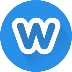   	www.business-edupreneur.com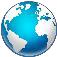      ambassador_highschool@upi.edu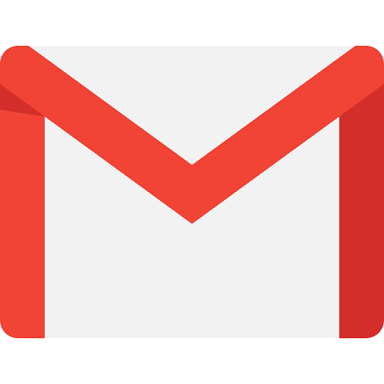 	ambassador.bme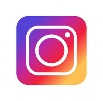  	@faq5951b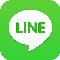 					Tenya Desie 0822-1452-2963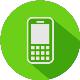   			 		Alfi Waizh 0896-2155-1055Jadwal Kegiatan (Peserta Ambassador)Pendaftaran dan Pengumpulan Berkas Administrasi: 9-20 April 2018: 9-20 April 2018Proses Seleksi Administrasi: 21-25 April 2018: 21-25 April 2018Pengumuman Peserta Lolos Seleksi Administrasi: 26 April 2018: 26 April 2018Presentasi Bisnis dan Penganugerahan: 30 April 2018: 30 April 2018a.Hari/Tanggal: Senin / 30 April 2018b.Pukul: 07.30 – selesaic.Tempat: Lt. 6 Auditorium FPEB UPI Bandung